UNIVERSIDADE FEDERAL DE SANTA MARIA CENTRO DE CIÊNCIAS DA SAÚDE GABINETE DE PROJETOS REGISTRO DE LIGAS ACADÊMICAS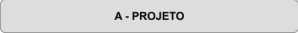 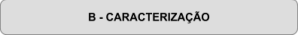 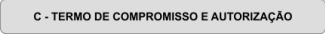 MINISTÉRIO DA EDUCAÇÃO UNIVERSIDADE FEDERAL DE SANTA MARIA CENTRO DE CIÊNCIAS DA SAÚDE GABINETE DE PROJETOS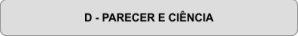 Nº de Protocolo: Recebido em: / / Por:1-Título: Nome da Liga1-Título: Nome da Liga1-Título: Nome da Liga2- Curso: Curso ao qual a Liga está vinculada2- Curso: Curso ao qual a Liga está vinculada2- Curso: Curso ao qual a Liga está vinculada3- Coordenador(a) da Liga: 4- Fone: 5- E-mail:4- Fanpages da Liga:6- Resumo:6- Resumo:7- Equipe (Nome/Matrícula/Função/Curso): 8 - Semestre de Abertura:9- Parceiros:9- Parceiros:10 – Como coordenador me comprometo a anualmente realizar relatório das atividades realizadas na Liga Acadêmica, bem como renovar o Projeto a cada 5 anos. Autorizo ainda a publicação das informações da Liga nas páginas do CCS10 – Como coordenador me comprometo a anualmente realizar relatório das atividades realizadas na Liga Acadêmica, bem como renovar o Projeto a cada 5 anos. Autorizo ainda a publicação das informações da Liga nas páginas do CCSData: / /Assinatura/carimbo:Parecer Coordenação de Curso: Data: / / Assinatura/carimbo:Aprovação e Data de Abertura: Data: / / Assinatura/carimbo: